ұрмыс деңгейі бойынша зерттеуге тартылған интервьюерлер тізімі№п/пАудан, қалаА.Т.ӘФото№п/пАудан, қалаА.Т.ӘФото1 Атырау қаласы №1Дависова Анар Артуровна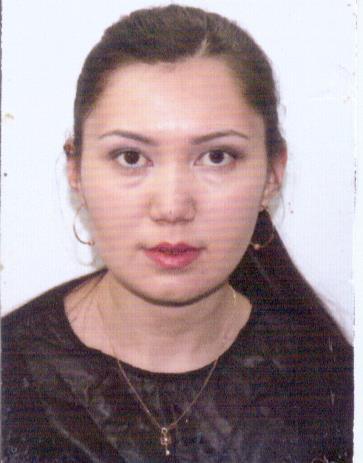 9Атырау қаласы №6Атамкулова АйнаМырзашевна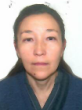 2Атырау қаласы №2Сембаева Арайлым Бериковна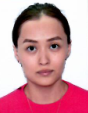 10Атырау қаласы №7Абдуалиева Саягүл Жеткиншековна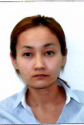 3Атырау қаласы №3Елеуова  Анар Ахонгалиева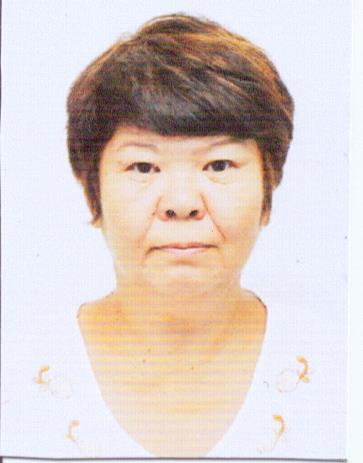 11Атырау қаласы   №8Саматова Ажар  Орынгалиевна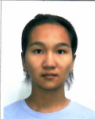 4Атырау қаласы №4Рысмагамбетова Гульмира Муратовна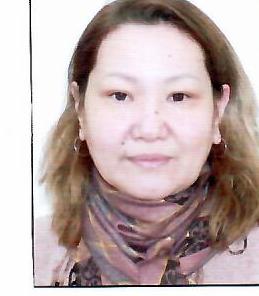 12Атырау қ.а ,Дамбы ауылы №9Шуинбекова Айгуль Талапкеровна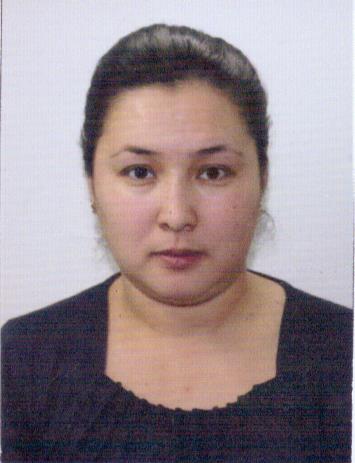 5Атырау қаласы №5Гумарова Света Гинаятовна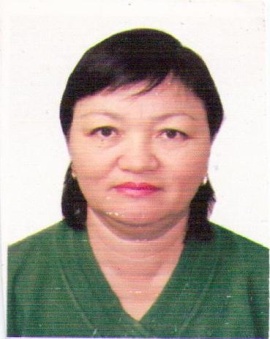 13Жылыой ауданы Құлсары қаласы №10Анесова Маржан Аллажаровна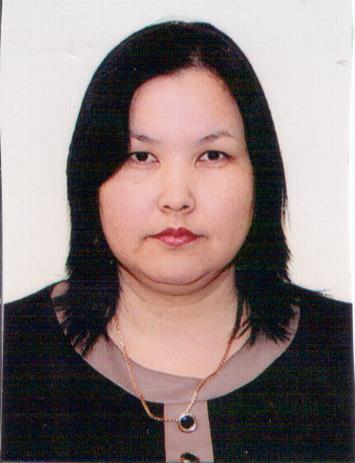 6 Жылыой ауданы, Құльсары қаласы №11Жантуганова Айман Бахытовна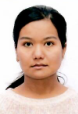 14Құрманғазы ауданы  Көптоғай ауылы  №15Мусина Айымгуль Мухамбеткалиевна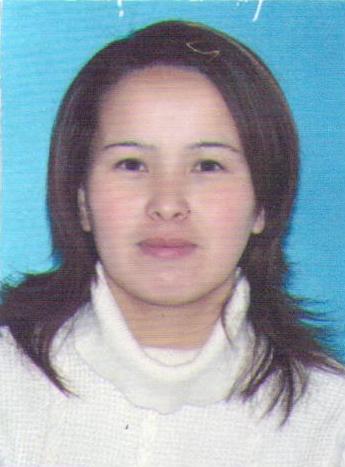 7Индер ауданы,Елтай ауылы №12Сундетова Айзада Біржанқызы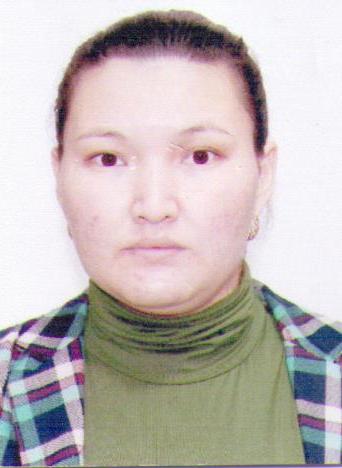 15Атырау облысы Қызылқоға ауданы, Сағыз ауылы №17Гусманова Жадыра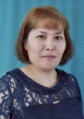 8Индер ауданы Есбол ауылыНәсіпқали  Фаруза Габитқызы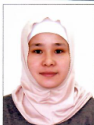 16Атырау облысы Махамбет ауданы Жалғансай ауылы №18Жәнібекова Гулпар Григорийқызы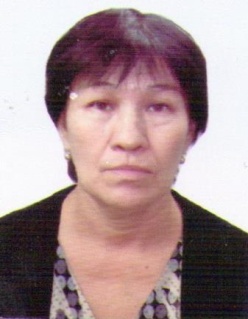 17Исатай ауданы Тұщықұдық ауылы №13Курбанбаева Алтынай Ниетбайқызы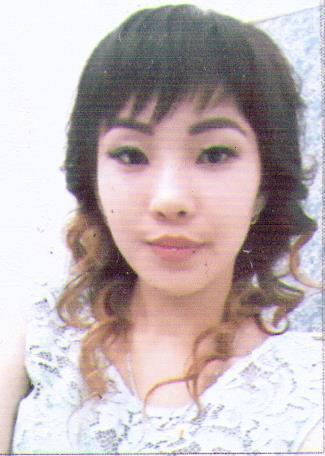 